Outreach: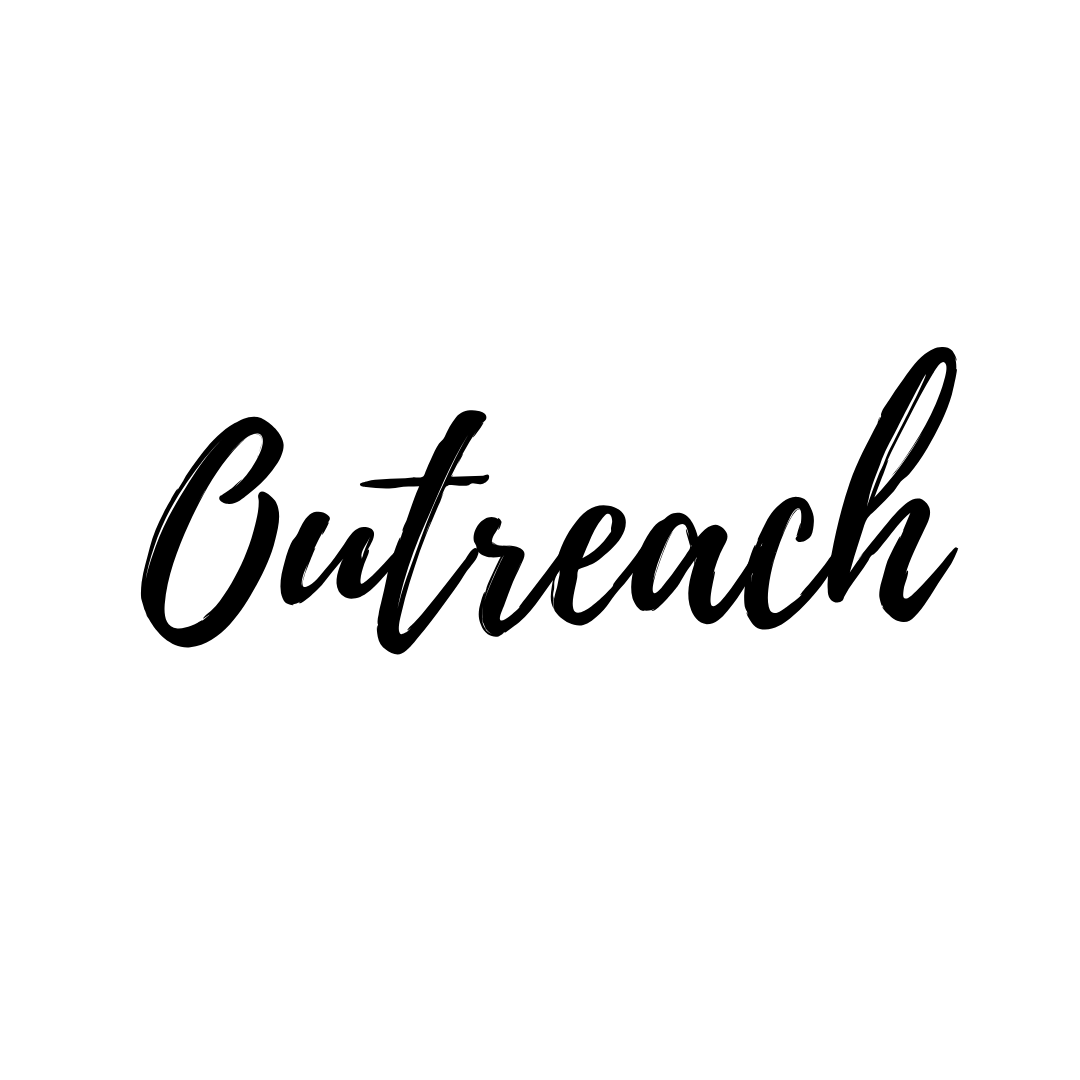 Date: Volunteers Note: Please fill in your full name and the time slot that you are able to fill for the outreach event. There must be two volunteers present at the table at all times. If you are new and need to shadow someone, we will try to have volunteers available for you to shadow. Please let us know if you are able to lead or need to shadow! Secretary Note: Please email this list to all volunteers to make sure they have the day and time on hand. TIME SLOTNAMELEAD OR SHADOW10AM - 10:30AMLead ▢ Shadow ▢Lead ▢ Shadow ▢Lead ▢ Shadow ▢Lead ▢ Shadow ▢10:30 AM - 11AMLead ▢ Shadow ▢Lead ▢ Shadow ▢Lead ▢ Shadow ▢Lead ▢ Shadow ▢11AM - 11:30AM Lead ▢ Shadow ▢Lead ▢ Shadow ▢Lead ▢ Shadow ▢Lead ▢ Shadow ▢11:30AM - 12PM Lead ▢ Shadow ▢Lead ▢ Shadow ▢Lead ▢ Shadow ▢Lead ▢ Shadow ▢12PM - 12:30PM Lead ▢ Shadow ▢Lead ▢ Shadow ▢Lead ▢ Shadow ▢Lead ▢ Shadow ▢12:30PM - 1PM Lead ▢ Shadow ▢Lead ▢ Shadow ▢Lead ▢ Shadow ▢Lead ▢ Shadow ▢1PM - 1:30PM Lead ▢ Shadow ▢Lead ▢ Shadow ▢Lead ▢ Shadow ▢Lead ▢ Shadow ▢1:30PM - 2PM Lead ▢ Shadow ▢Lead ▢ Shadow ▢Lead ▢ Shadow ▢Lead ▢ Shadow ▢